10.02.2021 r.klasa – I tlp, nauczyciel – Arkadiusz Załęski,  przedmiot – magazyny przyprodukcyjne,            temat – Harmonogramowanie produkcji. Powtórzenie wiadomości – organizacja                           i harmonogramowanie prac.Drodzy uczniowie! Proszę zapoznać się z zamieszczonym poniżej materiałem. Proszę przepisać poniższe                   do zeszytu (ewentualnie wydrukować i wkleić). Ponadto proszę zapoznać się                                     z zamieszczonymi zagadnieniami na sprawdzian, który zapowiadam na 17.02.2021 r.                  W przypadku pytań proszę kontaktować się ze mną za pomocą e-mail: minorsam@interia.pl .                                                                    Pozdrawiam i życzę owocnej pracy. Arkadiusz Załęski.       Przykładowy harmonogram przebiegu produkcji przedstawiono na rysunku (dla okresu powtarzalności wynoszącego 30 godz.). 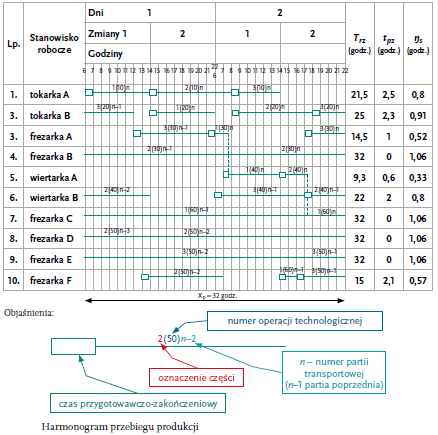        Na rysunku przedstawiono w sposób graficzny czas pracy poszczególnych obrabiarek, uwzględniając czas potrzebny do: przygotowania i zakończenia prac obróbczych,wykonania operacji technologicznych.       Dla tokarki A czas tpz wynosi 1 godz. (między godz. 6.00 a 7.00 pierwszego dnia                          na pierwszej zmianie). Następnie trwa wykonanie dziesiątej (10.) operacji technologicznej części nr 1 z pierwszej partii transportowej (w godz. między 7.00 a 14.00). O godz. 14.00 druga zmiana realizuje czynności kończące powyższej operacji i przygotowuje się                            do wykonania dziesiątej (10.) operacji technologicznej na drugiej części przez 1 godz.                     Od godz. 15.00 do godz. 8.00 (z przerwą produkcyjną między 23.00 a 6.00 dnia następnego) trwają czynności obróbcze. O godz. 8.00 rozpoczyna się przygotowanie do wykonania dziesiątej (10.) operacji technologicznej dla części trzeciej. W czas ten wliczono                               na harmonogramie również zakończenie pracy obróbczej. O godz. 13.00 drugiego dnia                      w harmonogramie przewidziano zakończenie pracy dla tokarki A.       Harmonogram wykonany za pomocą umownych znaków graficznych stosowanych                     w planowaniu procesów produkcyjnych przedstawia czas realizacji detalooperacji                          na poszczególnych obrabiarkach. W graficznym obrazie przebiegu produkcji uwzględniono czas trwania przygotowania i zakończenia operacji oraz rzeczywisty czas obróbki                               na obrabiarkach.       Projektowanie procesu produkcyjnego to głównie przedstawianie wzajemnych relacji oraz powiązanie w czasie i przestrzeni środków pracy, materiałów, siły roboczej i systemów informacyjnych sterujących tymi procesami.Zagadnienia na sprawdzian w dniu 17.02.2021 r.Harmonogramowanie – podstawowe pojęcia i definicjeHarmonogramowanie czasu pracy pracownikówHarmonogramowanie czasu pracy obrabiarekHarmonogramowanie produkcji